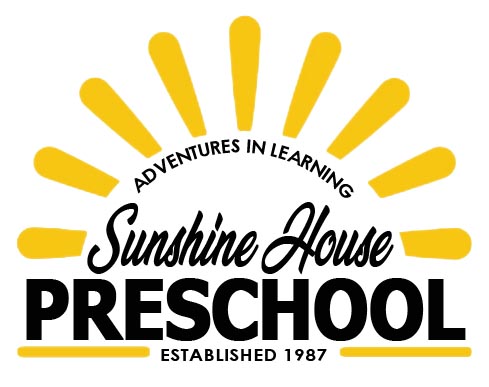 CONSENT TO TAKE PICTURES OF STUDENTS We / I ____________________ parents / legalguardians of _______________name of childagree to allow Sunshine House Preschool Inc. to take photos of my child for classroom use or school use.  Pictures are taken of my child while he or she is involved in classroom activities or outside playground activities and can be used for the classroom school use only.  This consent form is good for the duration of my child’s attendance at Sunshine House Preschool. ___________________            ______________Parent(s) / Guardian’s Signature                              DateI do not wish to give consent to have my child’s picture taken. ___________________         ______________Parent(s) / Guardian’s Signature                              Date